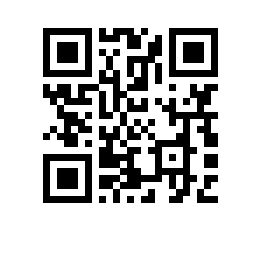 № 6.18.1-01/070421-4 от 07.04.2021О составе апелляционной комиссии по проведению апелляций по результатам государственной итоговой аттестации студентов основной профессиональной образовательной программы высшего образования «Бизнес-информатика» факультета информатики, математики и компьютерных наук НИУ ВШЭ – Нижний Новгород и секретаре апелляционной комиссииПРИКАЗЫВАЮ:1.   Утвердить апелляционную комиссию (далее - АК) по проведению апелляций по результатам государственной итоговой аттестации студентов 4 курса основной профессиональной образовательной программы высшего образования – программы бакалавриата «Бизнес-информатика», направления подготовки  38.03.05 Бизнес-информатика  и студентов 2 курса основной профессиональной образовательной программы высшего образования – программы магистратуры «Бизнес-информатика», направления подготовки  38.04.05 Бизнес-информатика,  факультета информатики, математики и компьютерных наук НИУ ВШЭ – Нижний Новгород, очной формы обучения,  в следующем составе:Председатель АК   –   Абрашкин А.А., доктор физико-математических наук, профессор кафедры математики.Члены АК:-  Петрухин Н.С.,  доктор физико-математических наук, научный руководитель, профессор кафедры математики;- Беспалов П.А., доктор физико-математических наук, профессор кафедры математики;-   Шапошников В.Е., доктор физико-математических наук, профессор кафедры математики.Секретарь АК  -  Куранова Я.П., начальник отдела сопровождения учебного процесса в бакалавриате и магистратуре по направлению «Бизнес-информатика».Проректор							                                       С.Ю. Рощин